от 24 декабря 2021 г.                          № 21 с. Хабариха Республики КомиВ  соответствии со  статьей  160.1, пунктом  4  статьи  160.2  Бюджетного  кодекса Российской ФедерацииПОСТАНОВЛЯЮ:1. Утвердить перечень главных  администраторов доходов бюджета муниципального образования сельского поселения «Хабариха» на 2022 год и на плановый период 2023 и 2024 годов (приложение № 1).2. Утвердить  перечень  главных  администраторов  источников  финансирования  дефицита бюджета муниципального образования сельского поселения «Хабариха» на 2022 год и на плановый период 2023 и 2024 годов (приложение № 2).3. Контроль за исполнением постановления возложить на главного эксперта администрации Поздееву Н.В.4. Постановление вступает в силу с 01 января 2022 года и применяется  к  правоотношениям,  возникающим  при составлении  и  исполнении  бюджета муниципального образования сельского поселения «Хабариха», начиная с бюджета на 2022 год и на плановый период 2023 и 2024 годов.Глава муниципального образования 	                           сельского поселения «Хабариха»		       		          	Т.А. КаневаАдминистрациясельского поселения«Хабариха»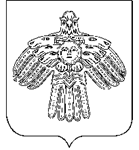 «Хабариха» сикт овмöдчöминсаадминистрацияПОСТАНОВЛЕНИЕШУÖМОб утверждении  перечней главных администраторов доходов, источников финансирования дефицита бюджета муниципального образования сельского поселения «Хабариха» на 2022 год и на плановый период 2023 и 2024 годов